SAVE OUR BEACHES T-SHIRTS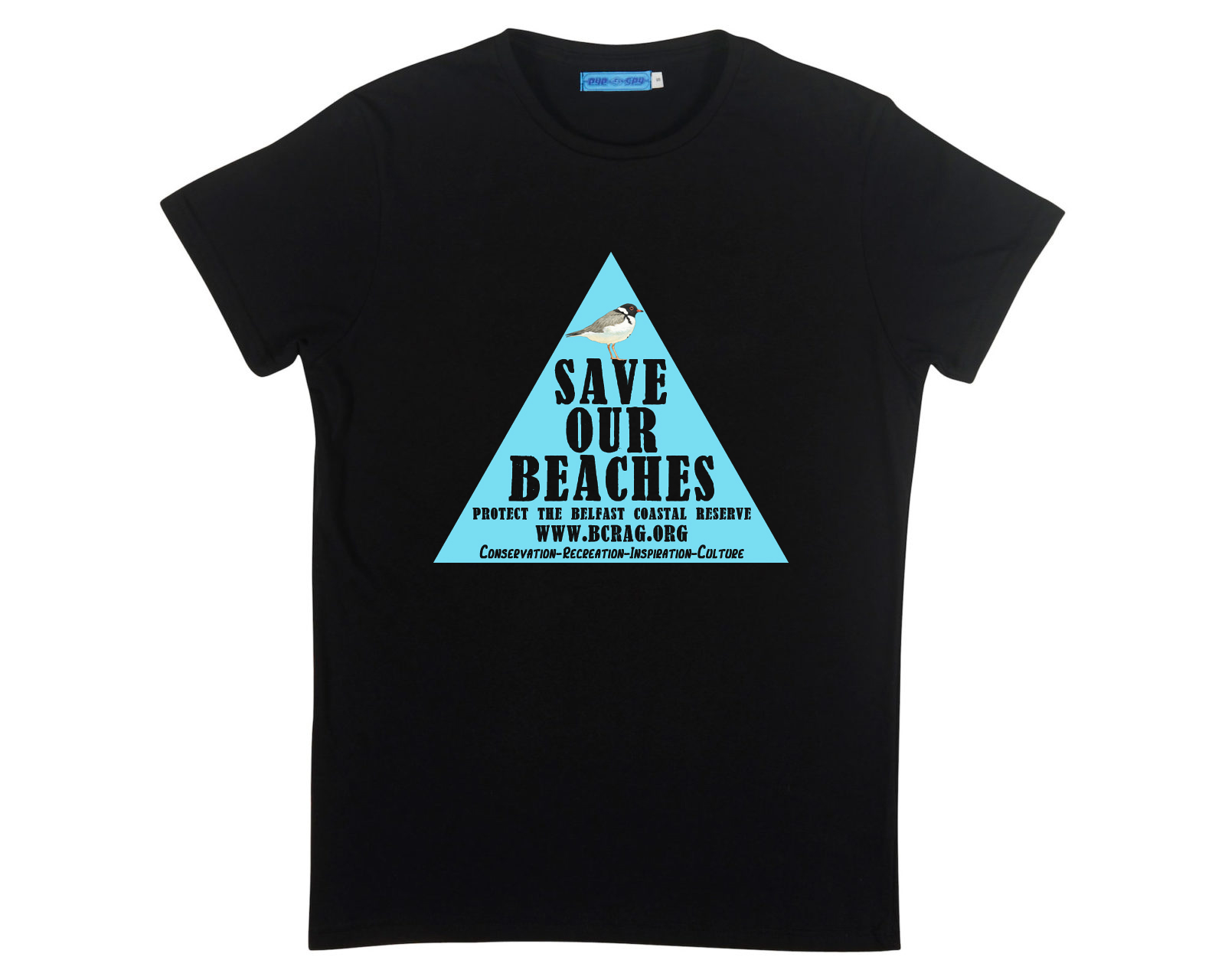 BLACK TSHIRT WITH ‘SAVE OUR BEACHES’ LOGO ON FRONT.TSHIRT IS AUSTRALIAN MADE – (NO SWEATSHP LABOUR)AND PRINTED IN MELBOURNE BY WHILEYOUSLEEP.COM.AUORDER DETAILS:TSHIRT ORDER: (MARK WITH AN ‘X’ FOR EACH TSHIRT in order)ORDER AMOUNT:Payments:**Email/post the receipt to bcrag@fastmail.com www.bcrag.org.auNAME:ADDRESS:PHONE:MENSSMLXLWOMENSSMLXLTshirt/s$Postage:$5 per Tshirt in Australia/$10 per Tshirt Overseas.$TOTAL ORDER AMOUNT$Please make payments to: Account Name 	Goanna Arts BSB: 			013760ACC:			520450267